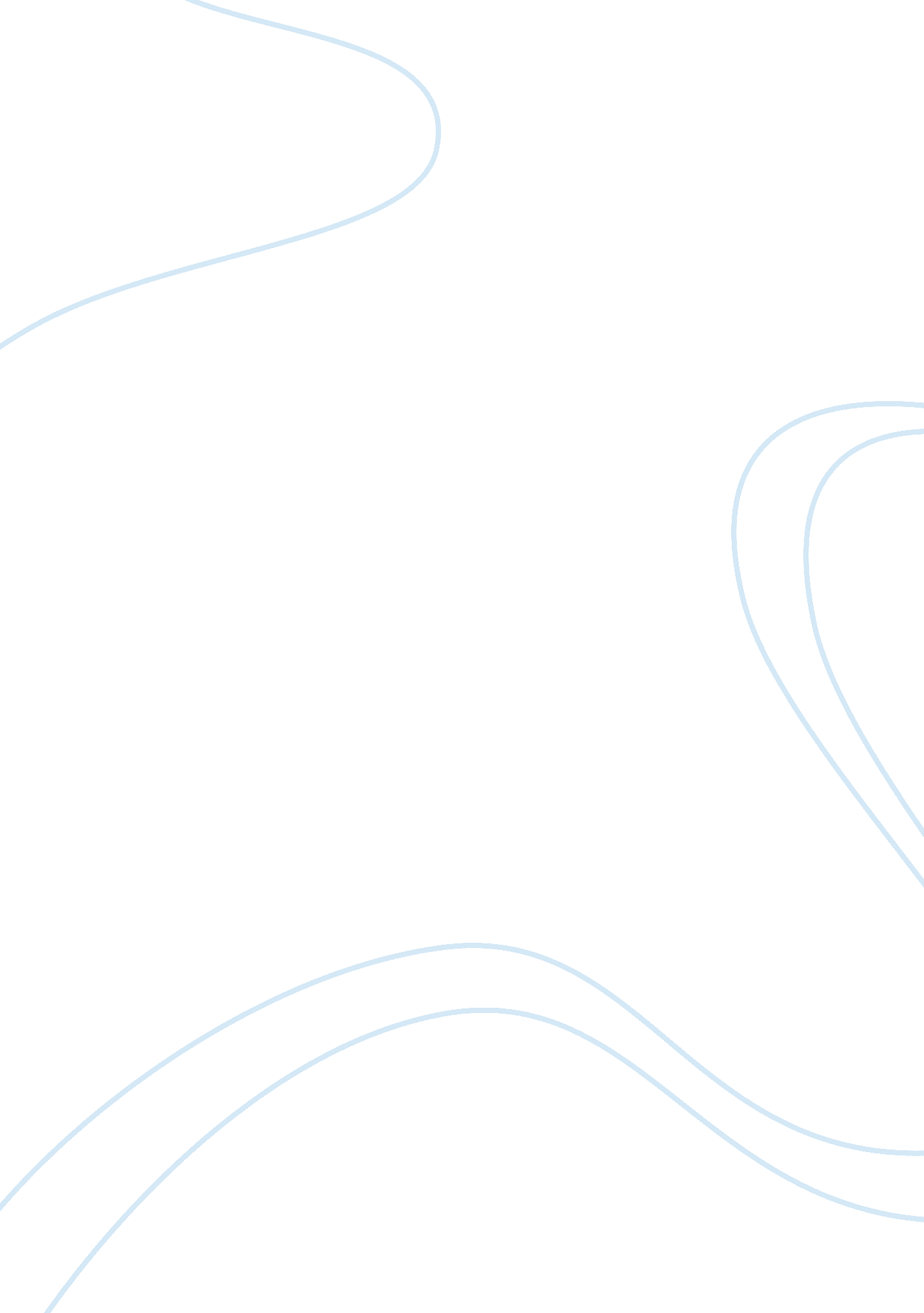 Scott sons company case study essaysBusiness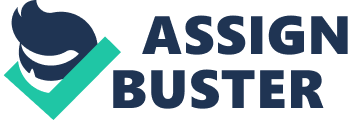 They found several barrier to maintain the level of success over time, some of these problems are potential competitors face that could put the company at risk. UT face political problems in the future, which may affect the internal procedures management and logistics, among other aspects, the culture also changes over time and even more if the company expands Into new geographical areas thus have difficulty adapting to the customs, unions Increasingly becoming stronger and are more common in the companies, Is a problem as Wall-Mart company policy Is not to eve unions and finally also be a growth problem because Wall-Mart Is characterized by the capacity expansion, which In the long run will tend to saturate market Dollop 9 Solutions and Recommendations. The recommendations to continue the success of Wall-Mart, Is to continue with Its value proposition (Low prices), operating with low costs through Its logistics systems and policies, will have to continue to embrace new markets, this will have to be accompanied of cultural and legal adaptation in business expansion, to more emending areas, this will have to do better studies of consumer culture. A dominant factor for success in the future, would also improve the textile of Wall-Mart and to delight customers who are not yet good quality these products, it would attract new customers seeking better quality at lower price. Finally we note that the best strategy to keep growing, apart from the super-centers, is a strategy of neighborhood markets. The idea is to grab the sales of other small shops and convenience stores for customers to come in more often they would go to the super-centers. Therefore, since there is always the problem of super-saturation of the centers, but still need to grow in some way, so decrease the size is probably the best way to grow. They found several barrier to maintain the level of success over time, some of these problems are potential competitors face that could put the company at risk, but face political problems in the future, which may affect the internal procedures management and egoistic, among other aspects, the culture also changes over time and even more if the company expands into new geographical areas thus have difficulty adapting to the customs, unions increasingly becoming stronger and are more common In the companies, is a problem as Wall-Mart company policy is not to have unions and finally also be a growth problem because Wall-Mart Is characterized by the capacity expansion, which in the long run will tend to saturate market Adapt 9 Solutions and Recommendations. Accompanied of cultural and legal adaptation In business expansion, to more factor for success in the future, would also Improve the textile of Wall-Mart and to the customs, unions increasingly becoming stronger and are more common in the also be a growth problem because Wall-Mart is characterized by the capacity The recommendations to continue the success of Wall-Mart, is to continue with its value proposition (Low prices), operating with low costs through its logistics systems grow in some way, so decrease the size is probably the best way to grow. 